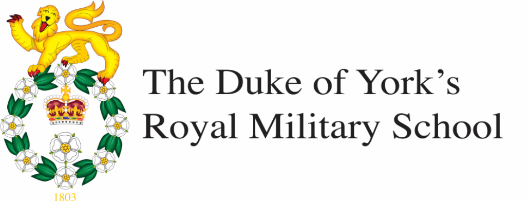 REQUEST FOR TERM TIME STUDENT LEAVE LINKED TO OPERATIONS – ANNEX BName of child:                      			House: 				Year:I would like to request permission for my child to take ‘exceptional leave’ from school during term time due to my pre-operational leave/R&R/post operational leave (delete as required). I understand that any term time leave for children is discouraged and may be detrimental to my child’s education.I understand that the maximum number of days linked to any one tour is 5 days. I also understand that the Head of household application must be pre-signed by my unit, in the box below, confirming that I am entitled to apply. I understand that actual permission for this exceptional term time leave from school can only be granted by the Principal.The exceptional leave I am requesting for my child is planned from (date) ______________ until _______________ resulting in a total absence of ____________ school days.Signature of parent: _______________________________           Date: ___________________Principal’s use onlyThank you for your application for exceptional leave for your child. I confirm that this has been agreed and granted:
Signed ___________________________________        Date _________________
Your request for exceptional leave has not been agreed for the following reason:
Signed ___________________________________        Date _________________	Reason for request:UNIT DECLARATIONName of Unit ________________Rank/Name of Unit representative ________________This is to certify that _____________________________ is entitled to apply for ‘exceptional leave’ for their child from school because of operational commitments/pre-operational leave/R&R/post operational leave (delete as required).Signature of Unit representative ____________________________ Unit Stamp